PRODUCT INFORMATION           Product Name: Southern Fried Breaded Drumsticks & Thighs 4x2kgDescription: Succulent chicken Drums and Thighs coated in southern fried coatingNAME AND ADDRESS OF PROCESSORName: CK Foods (Processing) Ltd								Health Mark: UK VY073 ECAddress: St. Dunstans Way, off Ripley Street, West Bowling, Bradford, West Yorkshire, BD4 7HH, UKINGREDIENTSChicken 60%, Water, Wheat Flour, Wheat Semolina, Rusk (Made from Wheat Flour), Rapeseed Oil, Gram Flour, Wheat Gluten, Salt, Maize Starch, Pepper, Dried Onion, Yeast Extract (Sulphite),  Spices (Black Pepper, White Pepper, Chilli Powder, Nutmeg, Cinnamon), Monosodium Glutamate, Stabilisers (E451, E500), Flavour Enhancer: E621, Dried Yeast, Egg Albumen, Raising Agents: E450(i) E500(ii), Anticaking Agent: E551, Turmeric Extract, Dextrose, Onion Powder, Garlic Powder, Raising Agents: E503, Sunflower Oil, Sugar, Natural Flavouring, Oregano, Spice Extracts ( Paprika, Black Pepper), Herb, Herb Extract (Celery).Allergen information is shown in Bold.NUTRITIONAL INFORMATIONPACKAGING DETAILSPPPP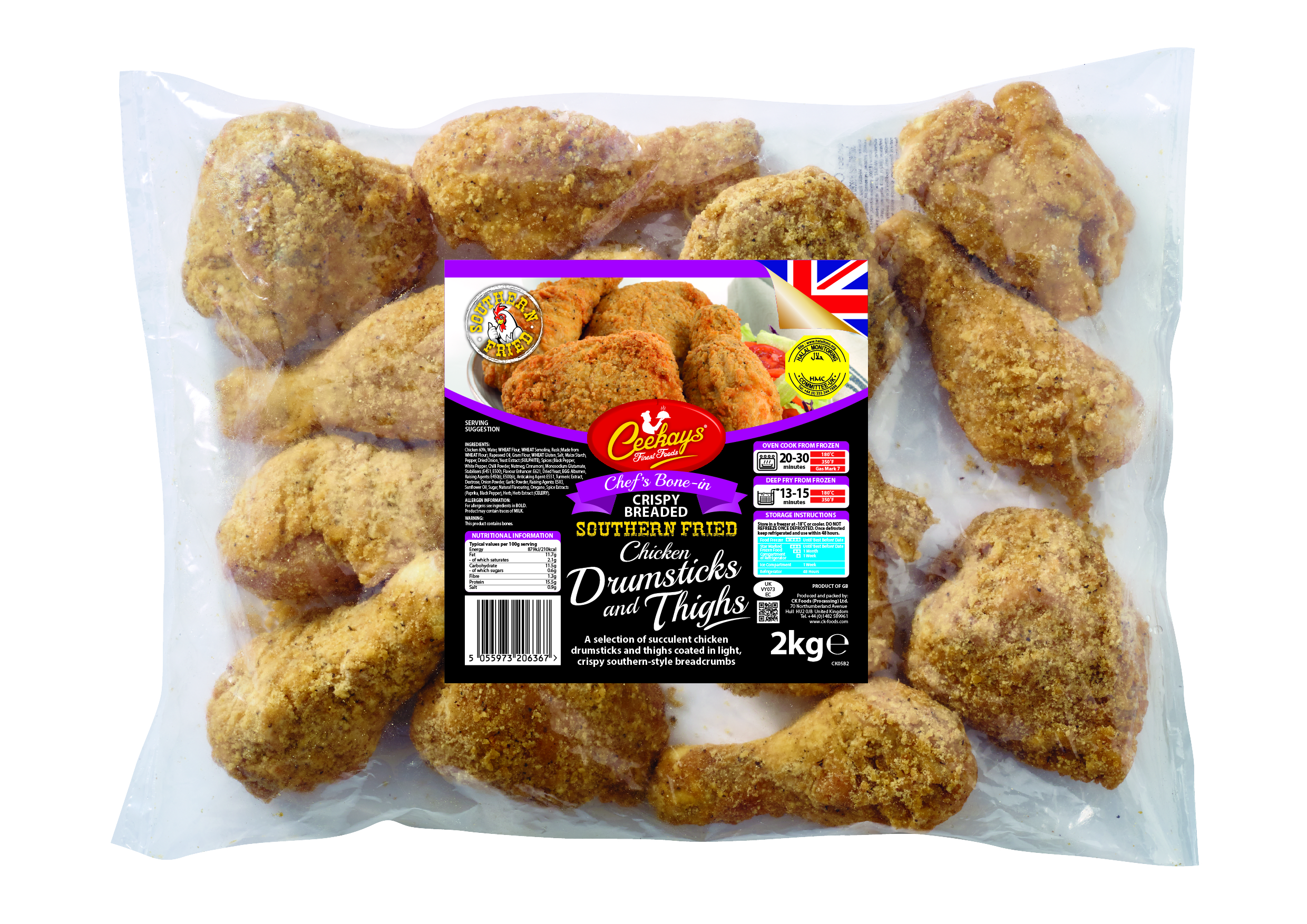 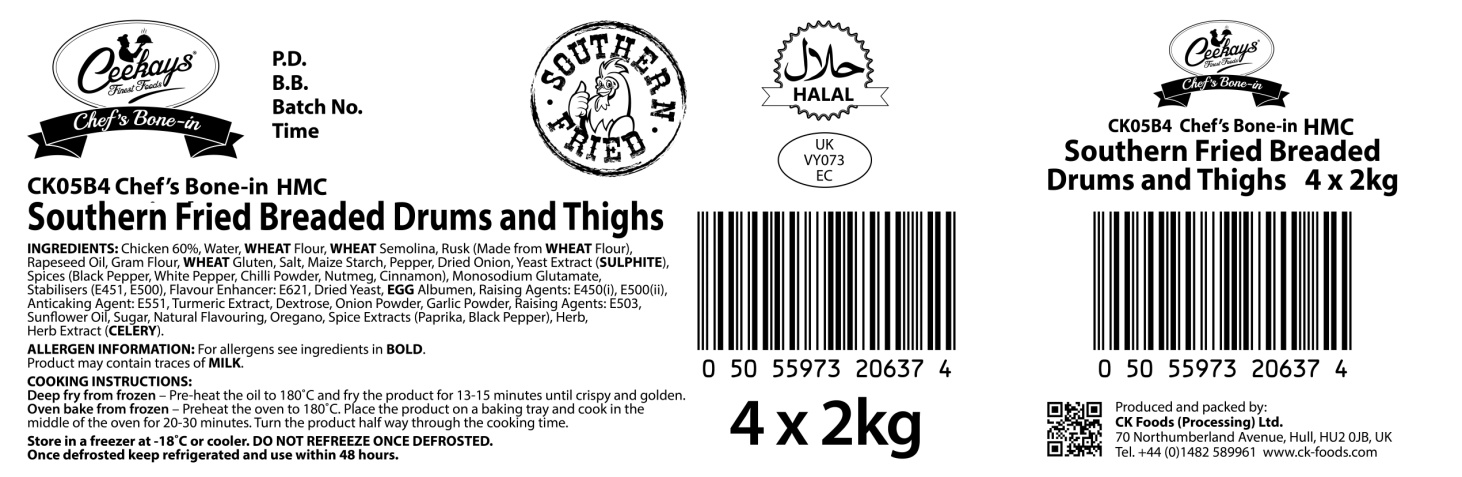 STORAGE INSTRUCTIONSStore in a freezer at -18ᵒC or cooler. DO NOT REFREEZE ONCE DEFROSTED. Once defrosted keep refrigerated and use within 48 hours.PRODUCT SHELF-LIFE18 months from the date of manufacturing (frozen)COOKING INSTRUCTIONSDeep fry from frozen – Pre-heat the oil to 180ᵒC and fry the product for 13-15 minutes until crispy and goldenOven bake from frozen – Preheat the oven to 180ᵒC. Place the product on baking tray & cook in the middle of the oven for 20-30 minutes. Turn the product half way through the cooking time. ALLERGEN INFORMATIONIMPORTANT: MAY CONTAIN MILK AND SOYA.HACCPThere is a documented HACCP system in place at the site which is fully implemented to ensure that potential food safety risks are minimised.  The HACCP system includes the analysis of chemical, physical, microbiological and allergenic risks from raw material procurement through the whole process to dispatch to the customer.DIETARYLacto-ovo-vegetarian: NOVegan: NOORGANOLEPTIC CHARACTERISTICSColour & Appearance: Golden yellow with visual pepperTaste & Flavour: Succulent chicken drums and thighs coated in southern fried coating*Private and confidential**Specifications are subject to changeTypical values per 100gTypical values per serving -  150g portionEnergy879kJ/210kcal1318kJ/315kcalFat11.7g17.5g     -of which saturates2.1g3.1gCarbohydrates11.5g17.2g     -of which sugars0.6g0.9gFibre1.3g1.9gProtein15.5g23.2gSalt0.9g1.35gPack sizeTypePallet configurationPallet configurationPallet configurationBox dimension (L x W x H)Bag Dimension (H x W x D)Bag barcodeBox barcode4 x 2kgHMC70 boxes/pallet10 boxes/layer7 layers400mm x 265mm x 250mm320mm x 270mm x 70mm505597320636705055973206374EggYesMilkNOSesame seedAbsentCeleryYesMustardAbsentFishAbsentSoyaNoNutsAbsentMolluscsAbsentGlutenYesCrustaceansAbsentLupinAbsentSulphur dioxide and sulphiteYesPeanutsAbsentAuthorised by (print)Omar BhamjiApproved by (print)Sign(Managing DirectorCK Foods Processing Ltd)SignSign(Managing DirectorCK Foods Processing Ltd)For companyDate06/11/2017Date